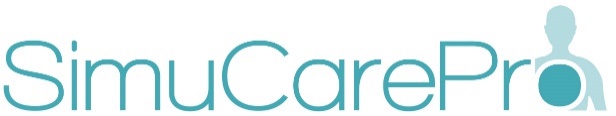 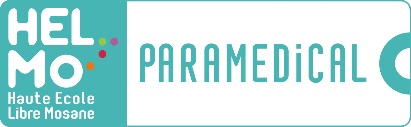 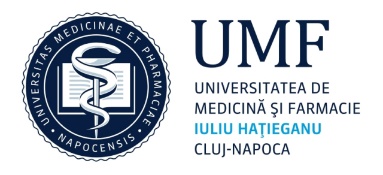 UMF ProtocolAimsAdapted basic care in a polytrauma patient with compressive pneumothorax.Initial medical evaluationPatient agitated- GCS: 4, 6, 5- Moist skin, piloerection- Free airway, possible phonation- Trachea deviated to the left- Superficial, rapid breathing with accessory musculature- Tympanism during percussion of the right hemithorax, subcutaneous emphysemaSecondary medical evaluationInspection- Examination of the throat and thorax: trachea deviated to the left- Respiratory pattern: right hemithorax not removable- Palpation: subcutaneous crepitations,- Percussion: tympanism- Auscultation: respiratory silence on the right side- Ultrasound: Bar-code pattern, sign of the stratosphere on the level of the hemithorax dr.Treatment- ABCDE assessment of the patient - PRIMARY EVALUATION- Simultaneous maneuvers:1. Basic monitoring: SpO2, TA, EKG2. Venous pathway - at least 2 peripheral major venous catheters 14-18 G with initiation of volume resuscitation3. Oxygen therapy - reservoir mask - FiO2 as close as possible to 100%.A - Airway - with protection of the cervical spine (cervical collar)- Patency of the airway- Immobilisation maintained during the evaluationB - Breathing- Ventilation and oxygenationSupported:- Administration of oxygen in large quantities- Administration of analgesics- Emergency decompression of pneumothorax, needle puncture in space 2 ic, medioclavicular or in space 5 ic on the midaxillary line under local anesthesia beforehandEstablish the treatment plan for the next 24 hours State of consciousnessPupilsNeck: assess the cervical spine, need to maintain cervical collar, Rx evaluation.Evaluate the anterior part of the neckThorax: assess the chest, inspection, palpation, percussion, pulmonary auscultation and heart. Ultrasound and Rx.Thoracic drainageTransport of the patient to the service of Rx- Immobilization during transport- AnalgesiaRemarksDifferential diagnosis about the causes of acute respiratory insufficiency in polytraumaExpert references and recommendationsERC European resuscitation council guidelines for resuscitation 2015.Section 3. Adult advanced life support. ERC - European resuscitation council guidelines for resuscitation 2015. Section 4. Cardiac arrest in special circumstances SFAR - Société Française d’Anesthésie et de Réanimation Advanced Trauma Life Support - American College of Surgeons Textbook of Critical Care - J.L.Vincent et all., 2017, Elsevier